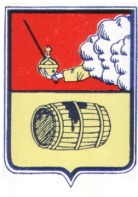 МУНИЦИПАЛЬНОЕ  ОБРАЗОВАНИЕ «ВЕЛЬСКОЕ»СОВЕТ ДЕПУТАТОВ МО «ВЕЛЬСКОЕ»ЧЕТВЕРТОГО СОЗЫВА165150 Архангельская область г. Вельск ул. Советская д.33, тел (881836) 6-00-82(тринадцатая очередная сессия)РЕШЕНИЕот 14 ноября 2017 года№ 111О внесение изменений в Правила  благоустройства территории МО «Вельское»В соответствии с Федеральным законом от 06.10.2003 года № 131-ФЗ «Об общих принципах организации местного самоуправления в Российской Федерации, руководствуясь статьей 5 Устава муниципального образования «Вельское», протеста прокурора Вельского района Совет депутатов муниципального образования «Вельское» четвертого созыва РЕШАЕТ:1. Внести изменения в Правила благоустройства территории муниципального образования «Вельское», утвержденных решением Совета депутатов МО «Вельское» от 05.09.2017 года № 82,  путем исключения слов «и прилегающих территорий» в пункте 5.1.1.2.  Настоящее решение вступает в силу со дня официального опубликования.Председатель Совета депутатов муниципального образования «Вельское»                           В.И. ГорбуновГлава муниципальногообразования «Вельское»                                                        И.А. Рогозин